KLASA:400-08/21-01/ 16URBROJ:2113/03-01-21-4Stubičke Toplice,  22.09.2021.Na temelju članka 117. st. 1. Zakona o socijalnoj skrbi (Nar. nov. br. 157/13, 152/14, 99/15, 52/16, 16/17, 130/17, 98/19, 64/20 i 138/20) i članka 25. t. 3. Statuta Općine Stubičke Toplice (Službeni glasnik Krapinsko-zagorske županije br. 16/09, 9/13,  5/18 i 7/21), Općinsko vijeće Općine Stubičke Toplice na svojoj 2. sjednici održanoj dana 22.09.2021. godine donijelo je  ODLUKU O IZVRŠENJU SOCIJALNOG PROGRAMAOPĆINE STUBIČKE TOPLICE ZA RAZDOBLJE 01.01.2021. DO 30.06.2021.I.Općina Stubičke Toplice u proračunu za 2021. godinu osigurava sredstva za potrebe socijalne skrbi u iznosu  od  545.100,00 kuna, a u prvom polugodištu 2021. godine izvršeno je 280.177,68 kn ili 51,40% od plana. 	Ovim Socijalnim programom, u okviru osiguranih sredstava, utvrđuju se prava utvrđena Zakonom o socijalnoj skrbi i druga prava i pomoći za osobe sa prebivalištem na području Općine Stubičke Toplice.II.Socijalnim programom za 2021. godinu raspoređuju se financijska sredstva koja se planiraju radi ostvarivanja prava sukladno Odluci o kriterijima za raspodjelu sredstava za potrebe socijalne skrbi (Službeni glasnik Krapinsko-zagorske županije br. 11/12, 2/14, 41/17 i 52A/18), Zakonu o socijalnoj skrbi (Nar. nov. br. 157/13, 152/14, 99/15, 52/16, 16/17,  130/17, 98/19, 64/20 i 138/20), Zakonu o odgoju i obrazovanju u osnovnoj i srednjoj školi (Narodne novine br.  87/08, 86/09, 92/10, 105/10, 90/11, 5/12, 16/12, 86/12, 126/12, 94/13, 152/14, 07/17, 68/18, 98/19 i 64/20), Zakonu o Hrvatskom Crvenom križu (Nar. nov. br. 71/10 i 136/20), Pravilniku o financiranju javnih potreba Općine Stubičke Toplice (Službeni glasnik Krapinsko-zagorske županije br. 23/15).	Izvori sredstava za financiranje aktivnosti koje obuhvaća socijalni program je proračun Općine – opći prihodi i primici te tekuće pomoći iz proračuna Krapinsko-zagorske županije.  III.Predsjednik Općinskog vijeća Općine Stubičke TopliceTomislav MlinarićDostaviti: Ministarstvo rada, mirovinskog sustava, obitelji i socijalne politike, Ulica grada Vukovara 78, ZagrebArhiva, ovdje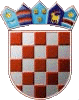 REPUBLIKA HRVATSKAKRAPINSKO-ZAGORSKA ŽUPANIJAOPĆINA STUBIČKE TOPLICEOPĆINSKO VIJEĆERedni brojOblik socijalne pomoćiStavka u proračunuPlan za 2021. godinu (kn)Izvršenje 30.06.2021. (kn)Podmirenje troškova stanovanjaA10700110.000,004.824,32Troškovi ogrjevaA10700112.600,000,00Jednokratna novčana pomoć za novorođeno dijeteA10700850.000,0034.000,00Poklon paketi-namirnice i kućne potrepštineA1070066.000,003.895,44Jednokratna naknada za pogrebne troškoveA1070052.000,000,00Prehrana u školskoj kuhinjiA10700412.500,006.690,00Stipendije učenicima i studentimaA107003171.000,0089.800,00Sufinanciranje troškova prijevoza učenika i studenataA107009130.000,0044.302,529.Prijevoz pokojnikaA1070133.000,000,0010.Sufinanciranje rada Crvenog križaA10710148.000,0020.000,0011.Sufinanciranje programa i projekata udruga i ostalih organizacija civilnog društva u području socijalne skrbiA10740145.000,0015.000,0012.Smještaj učenika srednjih škola u učeničke domoveA10701220.000,0013.210,0013.Sufinanciranje nabave udžbenika učenicima srednjih školaA10700715.000,000,0014.Ostale naknade građanima i kućanstvimaA10701520.000,0021.787,0015.Pomoć stradalima u potresu – donacija obitelji iz PetrinjeA1073010,0026.668,40UKUPNO:545.100,00280.177,68